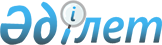 Об утверждении Плана мероприятий по реализации договоренностей, достигнутых в ходе рабочего визита Премьер-Министра Киргизской Республики А.М.Муралиева в Республику Казахстан и 1-го заседания межправительственной казахстанско-кыргызской Совместной комиссии от 21 января 2000 годаПостановление Правительства Республики Казахстан от 8 июня 2000 года N 872

      Правительство Республики Казахстан постановляет: 

      1. Утвердить прилагаемый План мероприятий по реализации договоренностей, достигнутых в ходе рабочего визита Премьер-министра Кыргызской Республики А.М.Муралиева в Республику Казахстан и 1-го заседания межправительственной казахстанско-кыргызской Совместной комиссии от 21 января 2000 года (далее - План мероприятий). 

      2. Центральным и местным исполнительным органам, иным государственным органам Республики Казахстан (по согласованию) и заинтересованным организациям принять конкретные меры по выполнению поручений, предусмотренных Планом мероприятий. 

      3. Министерству иностранных дел Республики Казахстан не реже одного раза в полугодие информировать Правительство Республики Казахстан о ходе выполнения Плана мероприятий. 

      4. Настоящее постановление вступает в силу со дня подписания. 

 

     Премьер-Министр  Республики Казахстан 

                                                     Утвержден                                           постановлением Правительства                                               Республики Казахстан                                             от 8 июня 2000 года N 872 



 

                                План     мероприятий по реализации договоренностей, достигнутых в ходе        рабочего визита Премьер-Министра Киргизской Республики                     А.М.Муралиева в Республику Казахстан и 1-го заседания    межправительственной казахстанско-кыргызской Совместной комиссии                      от 21 января 2000 года      Сноска. Внесены изменения - постановлением Правительства РК от 23 сентября 2000 г. N 1443  P001443_

 .---------------------------------------------------------------------------N !        Мероприятие               !   Срок     !  Ответственныеп/п!                                  ! исполнения !  за исполнение---------------------------------------------------------------------------1 !             2                    !     3      !        4---------------------------------------------------------------------------1   Проведение необходимых              Первое      Министерство природных    внутригосударственных процедур по   полугодие   ресурсов и охраны    вступлению в законную силу          2000 года   окружающей среды    Соглашения между Правительством     Республики Казахстан и     Правительством Кыргызской     Республики об использовании     водохозяйственных сооружений     межгосударственного пользования на     реках Чу и Талас2   В области торгово-экономического     сотрудничества   1) Отработать схему прохождения      До 15 июня   Таможенный комитет       технологического автотранспорта   2000 года    Министерства      и оборудования АООТ "Кантский                  государственных      цементно-шиферный завод"                       доходов   2) Рассмотреть вопрос о возврате     До 15 июня   Аким Жамбылской             ранее делегированных акиму        2000 года    области      Жамбылской области прав на       заключение контракта по       разработке Агалатасского       месторождения известняков-      сланцев и перезаключении       контракта с АООТ "Кантский       цементно-шиферный завод" в       соответствии с законодательством       Республики Казахстан и о       результатах доложить в       Правительство Республики       Казахстан   3) Совместно с кыргызской стороной   До 15 июня   Министерство       рассмотреть возможность           2000 года    энергетики,      использования сырья Мынаральского              индустрии и торговли      месторождения известняков (юго-      западное Прибалхашье) для       развития сырьевой базы АООТ       "Кантский цементно-шиферный       завод" и о результатах доложить       в Правительство Республики       Казахстан   4) Изучить возможность организации   Второй       НАК "Казатомпром"       поставок в 2000 году уранового    квартал      концентрата и "желтого кека" из       Республики Казахстан на АО "Кара-      Балтинский горнорудный комбинат"       (Кыргызская Республика) и о       результатах доложить в       Правительство Республики       Казахстан   5) Совместно с кыргызской стороной   До 15 июня   Министерство       проработать вопрос о поставке в   2000 года    сельского       Кыргызскую Республику                          хозяйства      казахстанского зерна в объеме       100 тысяч тонн3     По регулированию долговых       обязательств между хозяйствующими       субъектами Республики Казахстан и       Кыргызской Республики   1) Совместно с кыргызской стороной   До 15 июня   Министерство       произвести сверку и предоставить  2000 года    транспорта и      в правительства Сторон                         коммуникаций, РГП      согласованный график погашения                 "Казакстан темiр      задолженности Кыргызской железной              жолы"      дороги перед РГП "Казакстан темiр              (по согласованию)      жолы"   2) Разработать график погашения      Первое       Министерство        задолженности энергетических      полугодие    энергетики, индустрии      хозяйствующих субъектов           2000 года    и торговли,      Республики Казахстан перед                     Министерство финансов,      АО "Кыргызэнерго"                              ЗАО "KEGOC"                                                     (по согласованию)   3) Произвести сверку задолженности   До 15 июня   Конкурсный        с ГП "Кыргызаэронавигация" и      2000 года    управляющий НАК      определить сроки ее погашения                  "Казакстан ауе жолы"                                                     (по согласованию)4     По использованию водно-      энергетических ресурсов и       эксплуатации водохозяйственных       объектов межгосударственного       пользования      Обеспечить выполнение сторонами   В течение    Министерство        межгосударственного Протокола     2000 года    природных ресурсов       заседания Комиссий по вопросу                  и охраны окружающей        эксплуатации водохозяйственных                 среды        объектов межгосударственного       пользования в бассейнах рек Чу       и Талас от 24 марта 1999 года5     В области автомобильного и       воздушного транспорта   1) Ускорить ратификацию Соглашения   В течение    Министерство      между государствами-участниками   2000 года    транспорта и      Таможенного союза о формировании               коммуникаций          транспортного союза о       международном автомобильном       сообщении от 24 ноября 1998 года   2) Произвести обмен бланками         В течение    Министерство      разрешений на транзитный проезд   2000 года    транспорта и      через территорию Республики                    коммуникаций      Казахстан и Кыргызской       Республики на 2000 год в       количестве 3000 штук на       паритетной основе   3) Совместно с кыргызской стороной    До 1        Министерство        изучить возможность открытия       сентября    транспорта и      воздушного коридора Каракол-       2000 года   коммуникаций,      Горку-Ревки и предоставить                     Министерство      правительствам Сторон                          обороны      согласованное предложение   4) Подготовить к подписанию           До 15 июня  Министерство      Соглашение между Правительством    2000 года   транспорта и      Республики Казахстан и                         коммуникаций      Правительством Кыргызской       Республики о передаче       ответственности за обеспечение       использования воздушного       пространства и управления       воздушным движением6   По сотрудничеству в таможенных делах   1) Произвести обмен образцами        До 15 июня   Таможенный комитет      средств таможенной идентификации  2000 года    Министерства      (пломб, личных номерных печатных               государственных      штампов и др.), применяемых каждой             доходов      из Сторон на сопредельных       таможенных постах, а также       образцами печатей государственных       органов и организаций,       уполномоченных на выдачу       сертификатов определения страны      происхождения. Внести      соответствующие изменения в      приказ ГТК Республики Казахстан      N 135-П от 26 мая 1997 года   2) Создать совместные группы по      До 15 июня   Таможенный комитет      борьбе с контрабандой и           2000 года    Министерства      нарушениями таможенных правил на               государственных      участке железной дороги ст.                    доходов      Луговая - ст.Чалдовар и       разработать технологическую      схему взаимодействия создаваемых      групп      3) Принять меры по открытию со       До 15 июня   Таможенный комитет      стороны Республики Казахстан      2000 года    Министерства      автомобильного перехода в зоне                 государственных      деятельности сопредельного                     доходов      таможенного поста      "Камышановка" Кыргызской      Республики   4) Изучить возможность и             Первое       Министерство      целесообразность открытия         полугодие    транспорта и      дополнительных автомобильных      2000 года    коммуникаций      переходов "Ак-Тилек" и "Жайыл"7     По проблемам нелегальной миграции      и борьбы с терроризмом   1) Проводить ежеквартальные            На         Министерство       консультации и регулярный обмен   постоянной   внутренних дел,      информацией по проблемам          основе       Агентство по      нелегальной миграции                           миграции и       иностранных граждан,                           демографии,       использующих территорию двух                   Министерство      государств для незаконного                     иностранных дел,      въезда в другие страны                         Комитет национальной                                                     безопасности                                                     (по согласованию)   2) (исключен - N 1443 от 23.09.00 г.)8     Разное   1) Подготовить и подписать           До 15 июня   Министерство      межведомственное Соглашение       2000 года    образования и науки      о сотрудничестве в области      образования   2) Проработать с кыргызской          Первое       Министерство природных      стороной возможность              полугодие    ресурсов и охраны      организации совместных            2000 года    окружающей среды      геологических исследований в      пределах Кыргызского хребта   3) Подготовить к подписанию проект   До 15 июня   Министерство      Соглашения между Правительством   2000 года    иностранных дел             Республики Казахстан и      Правительством Кыргызской       Республики об аренде занимаемых      посольствами Сторон помещений      в странах аккредитации на      условиях паритета   4) Выделить квоту на поставку в      В течение    Министерство      Кыргызскую Республику 15000       2000 года    энергетики,      тонн мазута и 15000 тонн                       индустрии и торговли      дизельного топлива9     Проведение второго заседания      Июнь         Министерство      межправительственной              2000 года    иностранных дел      казахстанско-кыргызской                      Совместной комиссии в городе      Чолпан-Ата(Специалисты:Цай Л.Г.Умбетова А.М.)     
					© 2012. РГП на ПХВ «Институт законодательства и правовой информации Республики Казахстан» Министерства юстиции Республики Казахстан
				